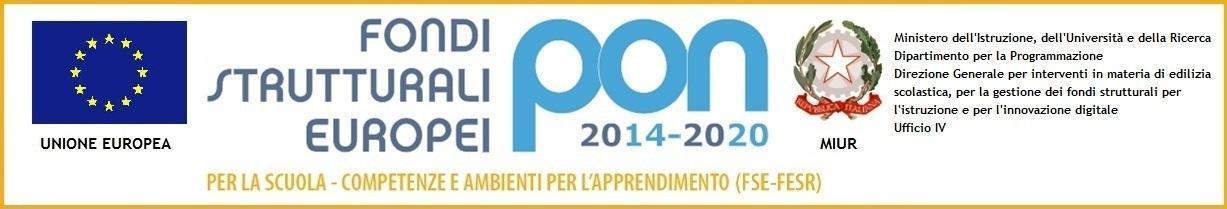 Allegato B2 - Scheda di autovalutazione Candidatura TUTORPON-FSE FDR - APPRENDIMENTO E SOCIALITA’ – AVVISO 9707/2021TITOLO PROGETTO: PotenziAmo – Sempre più bravi MODULO: “ MECCATRONICA E MECCANICA APPLICATA IN SICUREZZA “ Cip: 10.2.2A-FSEPON-UM-2021-15Cup:  G43D21001530007Nome___________________________________ Cognome _______________________________________Data ______/______/_____________				Firma ___________________________TABELLA DI AUTOVALUTAZIONE TUTORPunteggioPunteggiomassimoPunti attribuiti dal candidatoPunti attribuiti dal DSLaurea (triennale o specialistica) coerente al modulo richiestofino a 99          p. 6da 100 a 110  p. 7110 lode         p. 88 puntiDiploma di maturità coerente al modulo richiestoPunti 22 puntiCertificazioni attinenti al modulo richiesto (es. specializzazioni di almeno 1500 ore 60CFU, master I-II livello, ecc.)p. 5 per ogni corso10 puntiCertificazione linguistica attinente al modulo richiestoLivello B1-B2  p.2Livello C1-C2  p.44  puntiCertificazioni di almeno 20 ore conseguite in corsi di formazione, coerenti con il moduloPunti 1 per ogni corso3 puntiCertificazioni di almeno 20 ore conseguite in corsi di informatica, coding e linguaggi di programmazione Punti 1 per ogni corso3 puntiConoscenza e uso della piattaforma on-line GPUPunti 1 per ogni incarico10 puntiEsperienza come tutor/esperto/valutatore/progettista in progetti PON, POR, ERASMUS, FESR e altre azioni finanziate con fondi europeiPunti 2 per ogni incarico10  puntiIncarichi di coordinamento gruppi di lavoro/progetto nelle istituzioni scolastiche (negli ultimi 5 anni, escluso quello in corso, anche come vicario, fiduciario, coordinatore, AD….)Punti 2 per ogni incarico10  puntiEsperienza didattica come docente nella P.A. Punti 1 per ogni anno scolastico10 puntiTotale punteggio70